ALLEGATO A 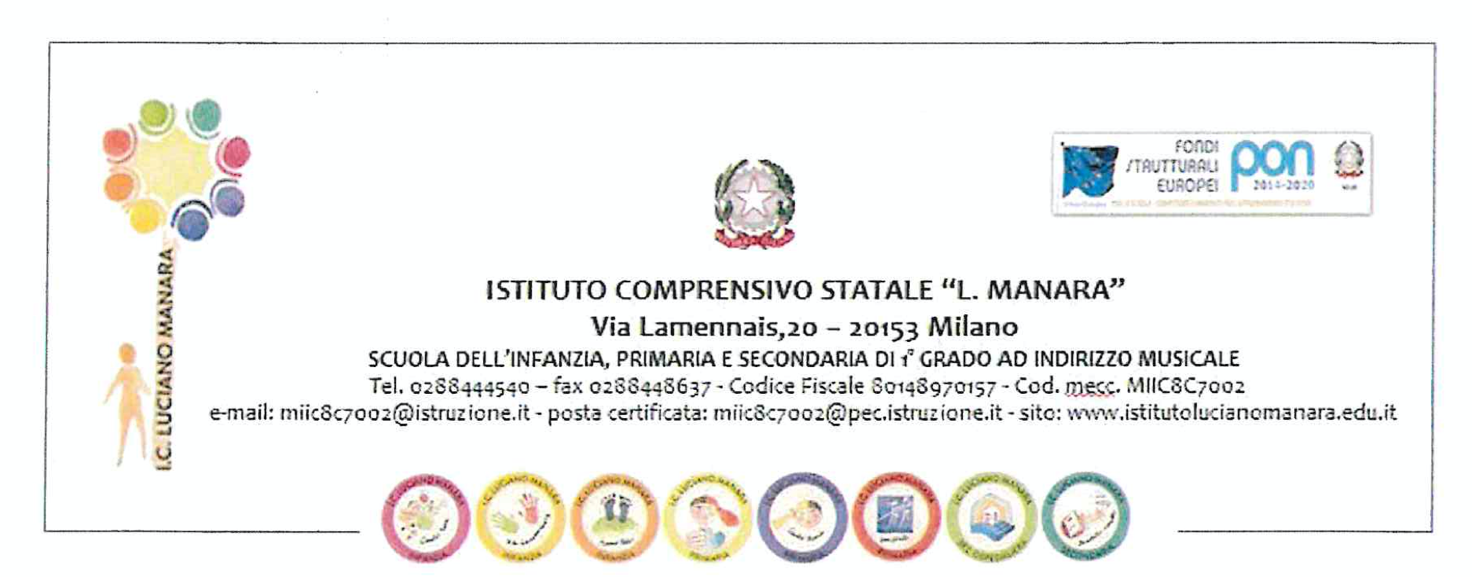 ALLEGATO ASETTIMANA DAL _______ AL ________									FIRMA _____________________ORELUNEDÌMARTEDÌMERCOLEDÌGIOVEDÌVENERDÌ